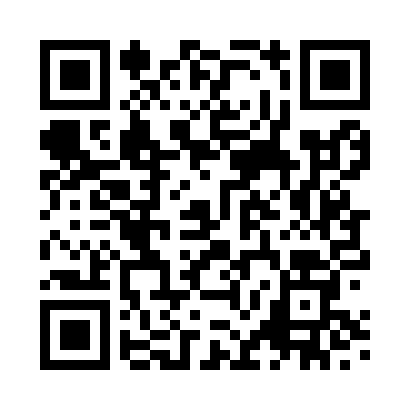 Prayer times for Adstone, Northamptonshire, UKWed 1 May 2024 - Fri 31 May 2024High Latitude Method: Angle Based RulePrayer Calculation Method: Islamic Society of North AmericaAsar Calculation Method: HanafiPrayer times provided by https://www.salahtimes.comDateDayFajrSunriseDhuhrAsrMaghribIsha1Wed3:345:331:026:108:3110:312Thu3:315:321:016:118:3210:343Fri3:285:301:016:128:3410:374Sat3:255:281:016:138:3610:405Sun3:225:261:016:148:3710:426Mon3:185:241:016:158:3910:457Tue3:155:221:016:168:4110:488Wed3:125:211:016:178:4210:519Thu3:105:191:016:188:4410:5310Fri3:095:171:016:198:4510:5311Sat3:085:161:016:198:4710:5412Sun3:085:141:016:208:4910:5513Mon3:075:121:016:218:5010:5614Tue3:065:111:016:228:5210:5715Wed3:055:091:016:238:5310:5716Thu3:055:081:016:248:5510:5817Fri3:045:061:016:258:5610:5918Sat3:035:051:016:268:5811:0019Sun3:025:041:016:278:5911:0020Mon3:025:021:016:289:0111:0121Tue3:015:011:016:289:0211:0222Wed3:015:001:016:299:0411:0323Thu3:004:581:016:309:0511:0324Fri2:594:571:016:319:0611:0425Sat2:594:561:026:329:0811:0526Sun2:584:551:026:329:0911:0527Mon2:584:541:026:339:1011:0628Tue2:584:531:026:349:1111:0729Wed2:574:521:026:359:1311:0730Thu2:574:511:026:359:1411:0831Fri2:564:501:026:369:1511:09